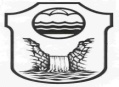 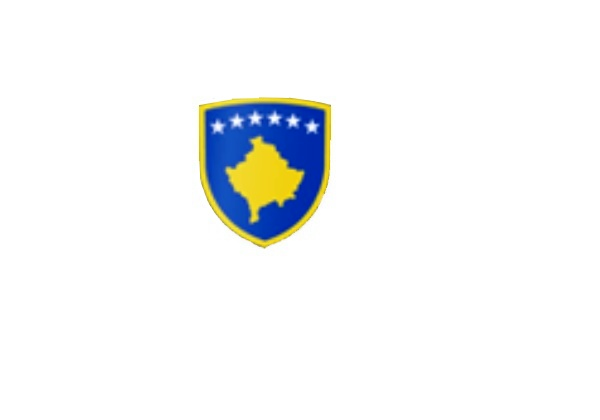                                                 R E P U B L I K A   E   K O S O V Ë S                                                                                          KUVENDI I  KOMUNËS NË MALISHEVË                                                                                                                       			                                                                 _____________________________________________________________________________Komiteti për DiasporëNr. 02/____Datë: 05.07.2019Mbështetur në nenin 52 të Ligjit për vetëqeverisjen lokale, (Ligji  nr.03/L-040) dhe në pajtim me Statutin e Komunës së Malishevës, miratuar  në mbledhjen e Kuvendit të Komunës së Malishevës me datë, 31.10.2008, ( nr. 01/871, datë 12.11.2008 )                                   Kryesuesja e Komitetit më datë: 05.07.2019                                                          THËRRETMbledhjen e II  (dytë) të rregullt të Komitetit për Diasporë e cila do të mbahet ditën e Premte më dt.12.07.2019, duke filluar nga ora: 09:00.                         Mbledhja do të mbahet në zyrën e KryesuesitFtohet Z/Znj________________________________________ të marrë pjesë në këtë mbledhje.                                                           Rend DiteShqyrtimi dhe miratimi i procesverbalit nga mbledhja e kaluar.Takim me Kryetarin e Komunës dhe Drejtoreshën e Kulturës, Rinis dhe Sportit.Të ndryshme.                                               Ardhja e juaj është e domosdoshme!                                                       Kryesuesja e Komitetit         Malishevë, Korrik- 2019                                                                              Leonitë Kastrati                                                                                                            _____________________